КЛАСИФІКАЦІЯ ОКСИДІВВизначення:Основні оксиди - це оксиди, які при взаємодії з кислотами та з водою утворюють  основи. Це оксиди металів з низькою валентністю (І, ІІ, рідше ІІІ). Наприклад, CaO, K2 O, Li2 O, бо CaO – Ca(OH)2,       K2 O – KOH,      Li2 O – LiOH.Кислотні оксиди - це оксиди, які при взаємодії з основами та з водою утворюють  кислоти. Це оксиди неметалів з валентністю ІV і вище. Наприклад, SO2, P2 O5, CO2, бо SO2  - H2 SO3,      P2 O5  - H3 PO4,      CO2  - H2 CO3.Амфотерні оксиди – це оксиди, які вступають у взаємодію і з кислотами, ії основами (лугами). Це оксиди металів з проміжним значенням валентності та деякі з її постійним значенням.  Наприклад, BeO, Cr2 O3, MnO2.Переважна більшість основних, кислотних і амфотерних оксидів є солетвірними. Але окремі оксиди цієї властивості не мають. Це карбон (ІІ) оксид, нітроген (І) оксид, нітроген (ІІ) оксид, гідроген оксид. Такі оксиди є несолетвірними.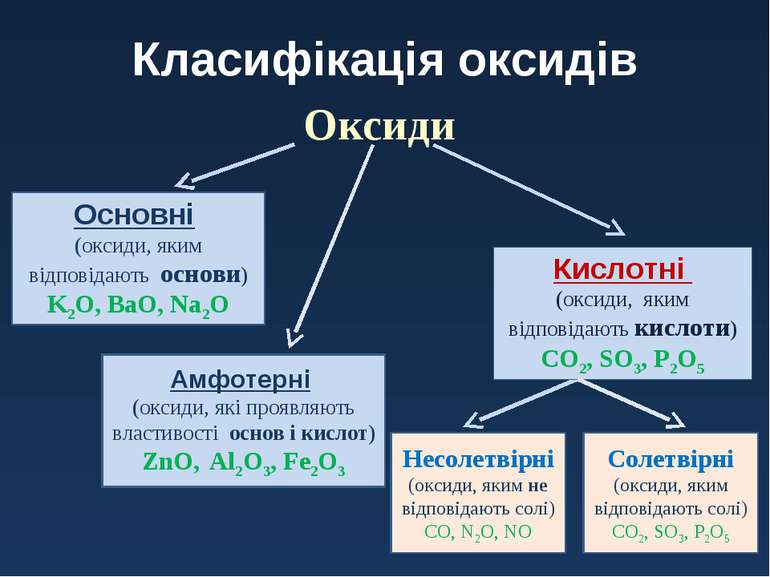 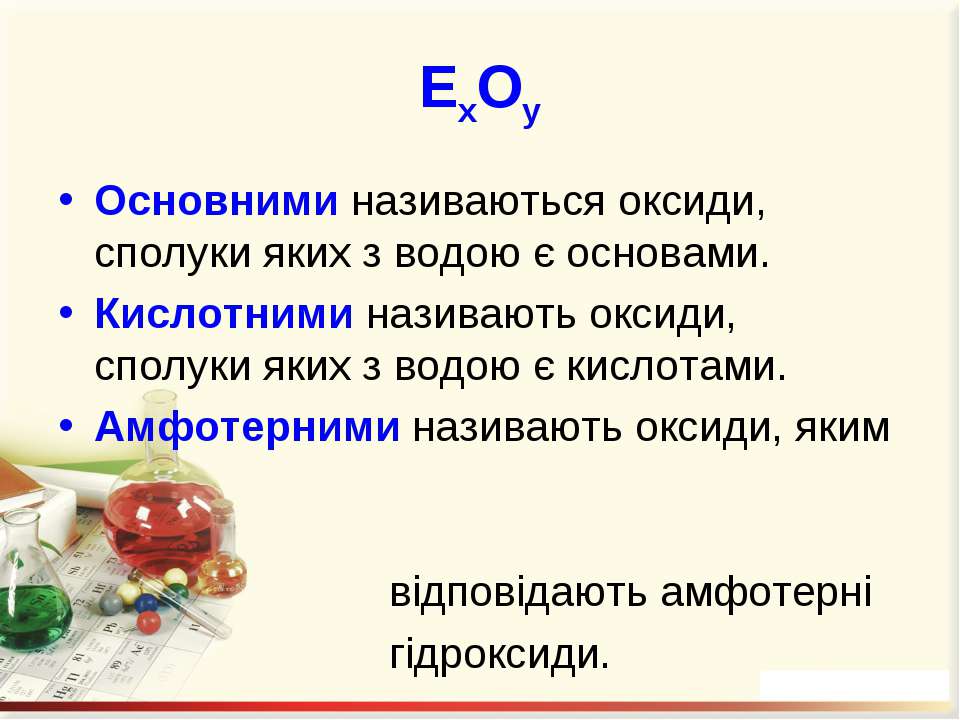 